Annex B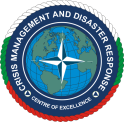 CRISIS MANAGEMENT AND DISASTER RESPONSECENTRE OF EXCELLENCE34A, Totleben Blvd, 1606 Sofia, Bulgaria Vendor registration formIn order for the Crisis Management and Disaster Response Centre of Excellence (CMDR COE) to process payments, it is essential that very specific and detailed information be provided. Please provide bank information. All information is required to ensure timely processing payments. Note: All information provided will be safeguarded and held at CMDR COE.COMPANY NAME:	UNIFIED IDENTIFICATION CODE:	ADDRESS:	CITY:	POSTAL CODE:	COUNTRY: 	CONTACT NAME AND TITLE: 	EMAIL: 	PHONE NUMBER: 	BANK INFORMATIONBANK NAME:	SWIFT CODE:	IBAN:	ACCOUNT CURRENCY:	Център за изследване, изграждане и усъвършенстване на способности на НАТО за управление на кризи и реагиране при бедствия (CMDRCOE)1606 София, бул. „Тотлебен“ 34АРеферентен No. RFP/ET-SPA/04/2020	Дата: 03 ноември 2020ЗАПИТВАНЕ ЗА ОФЕРТИПРОВЕЖДАНЕ НА ОБУЧЕНИЕ ЗА АДМИНИСТРАТОРИ И МОДЕРАТОРИ НА MS SHARE POINTКРАЕН СРОК ЗА ИЗПРАЩАНЕ: 04 декември 2020 – 11:59 чЗА ЦИИУС на НАТО за УКРБЦентърът изследване, изграждане и усъвършенстване на способности на НАТО за управление на кризи и реагиране при бедствия (ЦИИУС на НАТО за УКРБ), разположен в София, осигурява поддръжка за трансформацията и разширяването на капацитета на НАТО в областта на управлението на кризи и реагирането при бедствия.Центърът осигурява обучение и подготовка на военнослужещи, цивилни и правителствени служители, както и организации, в областта на управлението на кризи и реагирането при бедствия.ИЗИСКВАНИЯЦИИУС на НАТО за УКРБ приканва позиционирани на пазара компании да предоставят за оферта провеждане на обучение на администратори и модератори на Microsoft SharePoint.ВАЖНО: Подробното описание на изискванията може да бъде намерено в приложение А.Забележка: този документ не представлява по никакъв начин предложение за сключване на договор с вашата компания.ИНФОРМАЦИЯ ЗА ИЗГОТВЯНЕ НА ОФЕРТИТЕ:Документи към запитването за офертиСледните приложения представляват неразделна част от настоящата покана:Приложение А: Изисквания;Приложение Б: Регистрационна форма.УведомлениеЩе Ви бъдем благодарни да ни информира за приемането на това запитване чрез връщане на e-mail на vassil.roussinov@cmdrcoe.org:Вашето потвърждение за получаване на настоящото запитване;Дали ще изпратите или не оферта.Запитвания за разясненияУчастниците в търга са длъжни да изпращат своите искания за разяснения или въпроси, свързани с това запитване, на Васил Русинов, служител по закупуването на e-mail .org. Крайният срок за отправяне на запитвания за уточнения / въпроси е 11:59 ч. EET на 27 ноември 2020 г. От участниците се изисква да запазят всички въпроси кратки.ЦИИУС на НАТО за УКРБ ще отговори на получените въпроси възможно най-скоро по e-mail.Вашата офертаВашата оферта трябва да бъде изготвена на английски език.Ценовото предложение да включва на отделни редове: цена без ДДС, начислено ДДС и цена с ДДС, ако е приложимо за кандидата.Вашето предложение трябва да съдържа следния набор от документи:Техническо предложение: точно описание на учебната програма;Финансова оферта: да включва цената на обучението (за един обучаем и обща цена) и цена за помощта за внедряване (цена за час и обща стойност).Оценка на предложениятаОценка на техническото и финансовото предложение:Оценката се прави на техническа и финансова основа.Ще бъде направена техническа оценка на съвместимостта на предлаганите услуги с техническите изисквания на настоящата покана.Моля, имайте предвид, че офертите ще бъдат финансово оценени едва след като техническата оценка докаже, че те покриват всички изисквания. Офертите ще бъдат оценени по най-ниска цена.Подаване на офертата:Офертата трябва да бъде изпратена по електронна поща и всички прикачени файлове трябва да са във формат PDF.Офертите трябва да бъдат изпратени по e-mail САМО на:  Краен срок за изпращане на офертите: 07 декември 2020 – 11:59 ч.ВАЖНО: Всяка оферта, получена след тази дата или изпратена на друг адрес на ЦИИУС на НАТО за УКРБ, може да бъде отхвърлена. ЦИИУС на НАТО за УКРБ  по своя преценка, може да удължи срока за подаване на оферти, като уведоми всички бъдещи кандидати едновременно.Ваша е отговорността да проверите дали всички електронни писма са получени правилно преди крайния срок.Моля, посочете в полето за тема на електронната поща:Номер на обявата. RFP/ET-SPA/04/2020Името на вашата компанияЦИИУС на НАТО за УКРБ не се задължава да търси допълнителна или да опазва информация, която не е посочена в офертата Съответно, за да се гарантира, че има достатъчно информация, участникът в търга трябва да представи като част от офертата всеки материал който носи допълнителна информация, като например екстри, описания и друга необходима информация, която смята, че би подобрил конкурентостта на неговата оферта.Валута и плащанияВсички договори, възложени в резултат на тази оферта, ще бъдат подписани в лева. Плащанията ще се извършват в лева. Плащанията ще се извършват само след доставяне на услугата и получена точна фактура.	НАЧАЛНИК НА СЕКЦИЯ „ПОРЪЧКИ И ДОСТАВКИ“:	ПОДПОЛКОВНИК МИЛЕН ДИМОВCRISIS MANAGEMENT AND DISASTER RESPONSE CENTRE OF EXCELLENCE (CMDRCOE)34A, Totleben Blvd, 1606 Sofia, Bulgaria Reference No. RFP/ET-SPA/04/2020	Date: 03 Nov 2020REQUEST FOR PROPOSALSCONDUCTING TRAINING TO MS SHARE POINT ADMINISTRATORS AND MODERATORSCLOSING DATE AND TIME: 04 Dec 2020 – 11:59 hrs EETIntroduction to CMDR COEThe Crisis Management and Disaster Response Centre of Excellence (CMDR COE), located in Sofia, Republic of Bulgaria provides support to NATO transformation and to the enhancement of NATO capabilities in the Crisis Management and Disaster Response domain.The Centre provides education and training of military personnel, government officials and civilians, and organizational structures in the field of crisis management and disaster response.REQUIREMENTSCMDR COE invites established on the market companies to make firm offer for conducting to Microsoft SharePoint administrators and moderators.IMPORTANT: The detailed description of requirements can be found in Annex A.Note: this document is not constructed in any way as an offer to contract with your company.BIDDING INFORMATION:Request for proposals (RFP) documentsThe following annexes form integral part of this Invitation to bid:Annex A: Terms of reference;Annex B: Vendor registration form.AcknowledgmentWe would appreciate you informing us of the acceptance of this RFP by return e-mail to vassil.roussinov@cmdrcoe.org as to:Your confirmation of acceptance of this request for proposal;Whether or not you will submit a bidRequest for clarificationBidders are required to submit any request for clarification or any questions in respect of this RFP by e-mail to Vassil Roussinov, Travel Officer at . The deadline for requests of clarifications/questions is 11:59 hrs EET on 27 Nov 2020. Bidders are requested to keep all questions concise.CMDR COE will reply to the questions received as soon as possible by e-mail.Your offerYour offer shall be prepared in English.Offered price proposal to include, shown on a separate lines: price for the service with VAT excluded, accounted VAT and Total price, if applicable for the particular bidder.Your offer shall comprise the following set of documents:Technical offer: to describe course agenda;Financial offer: include price for training (per trainee and total price) and price for the support (per hour and total price)Bid evaluationTechnical and financial evaluation:Evaluation is to be made on technical and financial basis.Technical evaluation will be made on the compatibility of the offered services with the technical requirements of the RFP.Please note that the offers will be financially evaluated only after the technical evaluation has proven that they cover all technical requirements. Offers will be evaluated by the lowest price.Submission of bid:Bid should be submitted by e-mail and all attachments should be in PDF format.Bid must be sent by e-mail ONLY to: vassil.roussinov@cmdrcoe.orgDeadline: 07 Dec 2020 – 11:59 hrs. EETIMPORTANT: Any bid received after this date or sent to another CMDR COE address may be rejected. CMDR COE may, at its discretion, extend the deadline for submission of bids, by notifying all prospective bidders simultaneously.It is your responsibility to verify that all e-mails have been received properly before the deadline.Please indicate in the e-mail subject field:Bid ref. RFP/ET-SPA/04/2020Name of your companyCMDR COE will not be responsible for locating or securing any information that is not identified in the bid. Accordingly, to ensure that sufficient information is available, the bidder shall furnish, as part of the bid, any descriptive material such as extras, descriptions, and other necessary information it deems would enhance the competition of its offer.Currency and payment terms Any contracts awarded as a result of this RFP will be signed in BGN. Payments will be made in BGN. Payments shall only be initiated after delivery of the services and correct invoice received.	CMDR COE PROCUREMENT SECTION HEAD:	Milen DIMOV, LTC BGR AFПриложение АИЗИСКВАНИЯПРОВЕЖДАНЕ НА ОБУЧЕНИЕ ЗА АДМИНИСТРАТОРИ И МОДЕРАТОРИ НА MS SHARE POINTСпецифични изисквания за провеждане на обучението:Обучението да се провежда на английски език;Обучението да бъде проведено в периода от 08 до 23 декември 2020 г.;Обучението да бъде проведено на територията на ЦИИУС на НАТО за УКРБ чрез използване на онлайн платформа;Брой на обучаемите: до 5 служителя.Изисквания към темите за провеждане на обучението:За администратори на SharePoint:Проектиране на информационна архитектураПроектиране на логическа архитектураПроектиране на физическа архитектураИнсталиране и конфигуриране на SharePoint 2016Създаване на уеб приложения и колекции от сайтовеПланиране и конфигуриране на приложения за услугиУправление на таксономияКонфигуриране на търсене в предприятиетоМониторинг и поддържане на среда на SharePoint 2016Планиране и проектиране за управление на непрекъснатостта на бизнесаКонфигуриране на услуги за производителност за внедряване на SharePoint 2016Управление на решения при внедряване на SharePoint 2016Планиране и конфигуриране на управление на корпоративно съдържаниеПланиране и конфигуриране управлението на работата и производителносттаЗа модератори на SharePoint:Работа с документи, съдържание и библиотекиВзаимодействие в SharePointРабота със списъциИнтегриране с Microsoft OfficeСъздаване и конфигуриране на нов сайтДобавяне и конфигуриране на библиотекиДобавяне и конфигуриране на списъциСъздаване на потребителски списъци и формуляриПрисвояване на разрешения и права за достъпРазширяване на функционалността на SharePoint с уеб частиЗабележка:Графикът за провеждане обучението и оказване на помощта при въвеждане се съгласува преди подписване на договора.Annex ATERMS OF REFERENCE CONDUCTING TRAINING TO MS SHARE POINT ADMINISTRATORS AND MODERATORSSpecific requirements for training:The training to be delivered in English;The training to be conducted during the period from 08 to 23 December 2020;The training to be conducted at CMDR COE site trough online training platform.Number of trainees: up to 5 employees.Requirements to the topics of the training:Training of SharePoint administrators:Designing an information architectureDesigning a logical architectureDesigning a physical architectureInstalling & configuring SharePoint 2016Creating web applications & site collectionsPlanning & configuring service applicationsManaging taxonomyConfiguring enterprise searchMonitoring and maintaining a SharePoint 2016 environmentPlanning and designing for business continuity managementConfiguring productivity services for a SharePoint 2016 deploymentManaging solutions in a SharePoint 2016 deploymentPlanning and configuring enterprise content managementPlanning and configuring work management and productivityTraining of SharePoint moderatorsWorking with documents, content, & librariesInteracting in SharePointWorking with listsIntegrating with Microsoft officeCreating and configuring a new siteAdding and configuring librariesAdding and configuring listsCreating custom lists and formsAssigning permissions and access rightsExtending SharePoint functionality with web partsNotes:The timetable for the training and implementation of the support shall be negotiated prior signing the contract.